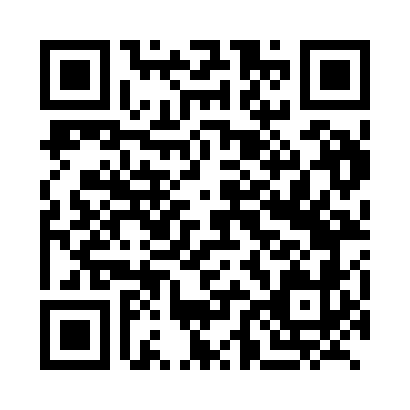 Prayer times for Cadaley, SomaliaWed 1 May 2024 - Fri 31 May 2024High Latitude Method: NonePrayer Calculation Method: Muslim World LeagueAsar Calculation Method: ShafiPrayer times provided by https://www.salahtimes.comDateDayFajrSunriseDhuhrAsrMaghribIsha1Wed4:375:4911:553:156:017:092Thu4:375:4911:553:156:017:093Fri4:375:4911:553:156:017:094Sat4:375:4811:553:156:017:095Sun4:365:4811:553:166:017:096Mon4:365:4811:553:166:017:097Tue4:365:4811:553:166:017:098Wed4:365:4811:543:166:017:099Thu4:355:4811:543:166:017:0910Fri4:355:4811:543:176:017:0911Sat4:355:4811:543:176:017:1012Sun4:355:4811:543:176:017:1013Mon4:355:4811:543:176:017:1014Tue4:355:4711:543:186:017:1015Wed4:345:4711:543:186:017:1016Thu4:345:4711:543:186:017:1017Fri4:345:4711:543:186:017:1018Sat4:345:4711:543:186:027:1119Sun4:345:4711:553:196:027:1120Mon4:345:4711:553:196:027:1121Tue4:345:4711:553:196:027:1122Wed4:345:4711:553:196:027:1123Thu4:345:4711:553:206:027:1224Fri4:345:4811:553:206:027:1225Sat4:345:4811:553:206:027:1226Sun4:345:4811:553:206:037:1227Mon4:335:4811:553:206:037:1328Tue4:335:4811:553:216:037:1329Wed4:345:4811:553:216:037:1330Thu4:345:4811:563:216:037:1331Fri4:345:4811:563:216:037:14